（●お支払いは振込みでお願いいたします。　　　　　　　　　　　※振り込み手数料はご負担願います。●お申込み先　【申し込み締め切り：2020年２月３日】←延長しましたE-mail：moushikomi@ipej-knk.jp※宛名に「近畿本部御中」、件名に「第39回産学官セミナー」と明記の上、別紙申込書を近畿本部上記アドレスまで送信ください。●お問い合わせ先公益社団法人　日本技術士会　近畿本部　事務局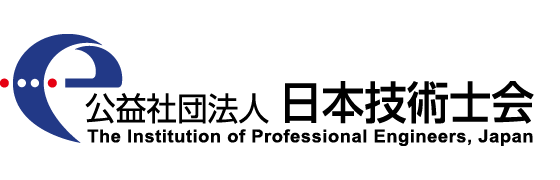 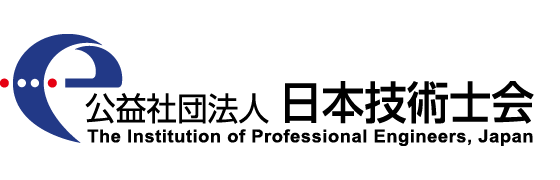 電話：06-6444-3722　　FAX：06-6444-3740フリガナ性 別技術部門技術部門参加者氏名男・女住　所住　所□自宅　　　　　□勤務先　（□を付けて下さい。）□自宅　　　　　□勤務先　（□を付けて下さい。）□自宅　　　　　□勤務先　（□を付けて下さい。）〒　　　　〒　　　　〒　　　　〒　　　　〒　　　　電話番号E-mail勤務先所属の地域本部同伴者同伴者同伴者同伴者同伴者フリガナ性 別電話番号電話番号同伴者氏名男・女内容参加費用（同伴者同額）参加費用（同伴者同額）参加人数計基調講演「農・食産業のスマート化」パネリスト講演「スマート農業へのクボタの取組みと今後の方向」パネルディスカッション日本技術士会　会員後援団体所属員1,000円基調講演「農・食産業のスマート化」パネリスト講演「スマート農業へのクボタの取組みと今後の方向」パネルディスカッション学生500円（資料代）基調講演「農・食産業のスマート化」パネリスト講演「スマート農業へのクボタの取組みと今後の方向」パネルディスカッション上記以外の方2,000円レセプション・交流会（4号館地下1階バンケットホール）一律4,000円合　計振 込 先振込み期日：2020年２月３日　←延長しました富山第一銀行　大阪支店普通　027786口座名義：シャ）ニホンギジュツシカイキンキホンブ公益社団法人日本技術士会近畿本部　　　　　　　　　　お願い：参加者氏名でお振込みください